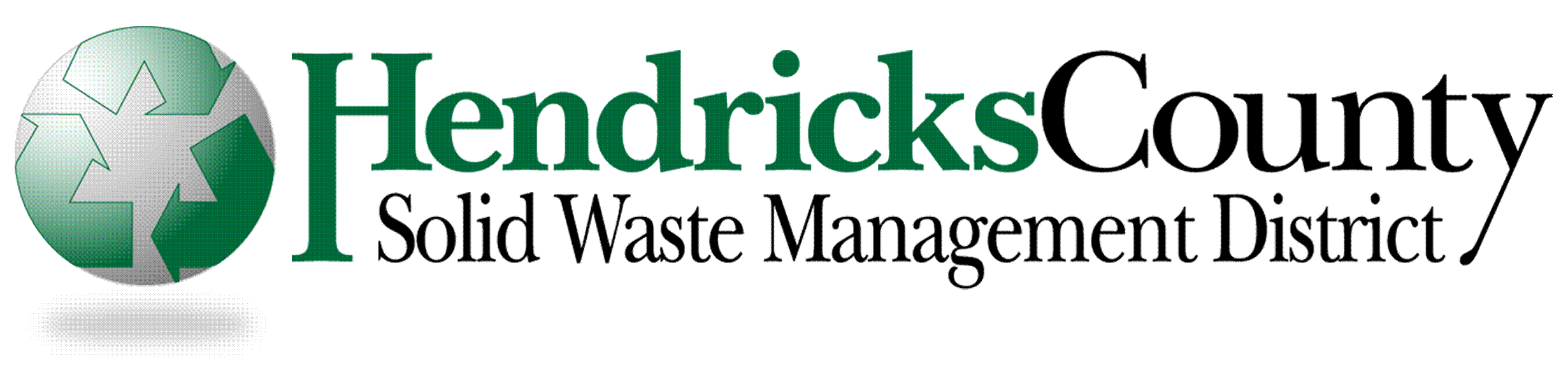 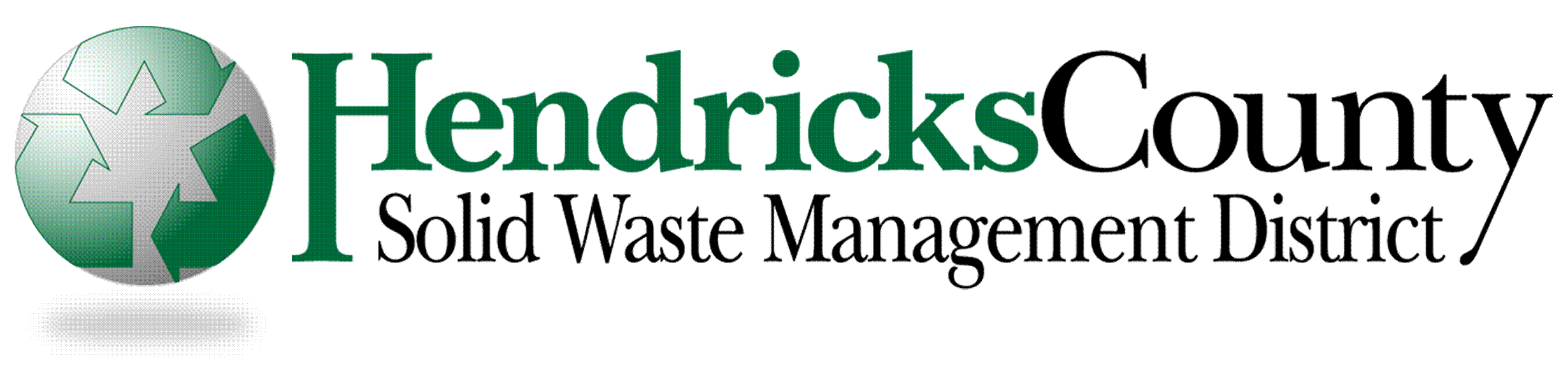 Grant Application Summary and Cover PageOrganization Name______________________________________________________Organization Address____________________________________________________Contact Person_________________________Title_____________________________Telephone Number______________________Fax Number______________________Email Address__________________________________________________________Website________________________________________________________________Proposed Program/Project Title/Name______________________________________Purpose of Program/Project______________________________________________________________________________________________________________________Total Cost of Program/Project_____________________________________________Amount of Grant Request_________________________________________________If program/project is not completely funded, can it be completed?______________________________________________________________________________________
Grant ApplicationPlease answer the questions below about your organization and your proposed program/project:1)  Organization Information:Briefly describe your organization.  Include a mission statement and information on why it is an asset to the community.	2)  Program/Project Information:Describe the program/project for which you want financial support.  Explain how the program/project will benefit your organization and further the mission of the Hendricks County Solid Waste Management District.  Outline your plan to develop and execute the program/project.  If the program/project involves recycling of materials, provide detailed information regarding how the logistics of the program/project will occur –How will recycling receptacles be monitored and emptied?–Will a recycling contractor be involved?  If so, how will those services be obtained?–What steps will be taken to limit contamination of the recyclables?Provide an expense itemization and the total cost of your program/project.–Explain which expenditures are most critical to the success of your project.3)  Project Evaluation:Describe how will the success of your program/project be measured and what impact you expect to achieve.  Explain how you estimated the impact your program/projects will have.Required Attachments to the Application:A list of your organization’s Board of Directors, if applicable.A copy of your organization’s IRS 501 (c) (3) designation letter or tax exemption certificate.Other Requirements:Applications may be mailed to:Hendricks County Solid Waste Management District104 East Main StreetBrownsburg, IN 46112-1216Application may also be submitted via email to:  		Ldetwiler@HendricksSolidWaste.comApplications must be received by: March 13, 2015